Publicado en Málaga el 01/12/2020 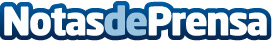 Autos Molière da las claves para desinfectar el coche del covid-19El Covid-19 ha cambiado la vida de todas las personas en muchos sentidos.  La forma en la que se solía limpiar y desinfectar el coche también ha sido una de ellasDatos de contacto:Autos MolièreConcesionario oficial de coches de ocasión951563880Nota de prensa publicada en: https://www.notasdeprensa.es/autos-moliere-da-las-claves-para-desinfectar Categorias: Automovilismo Andalucia Industria Automotriz http://www.notasdeprensa.es